Education Advisers was founded in 2004 and run a suite of websites to inform and assist families in looking for suitable schooling options.In 2017 we launched bestsummerschools.co.uk, which lists high quality summer schools in various categories and parents can submit an enquiry through the site. Courses include those offered by schools themselves as well as those run by external providers on school campuses.The site attracts an average of 40,000 unique visitors each academic year and generates on average 500 enquiries each year from other 30 different countries.
www.bestsummerschools.co.uk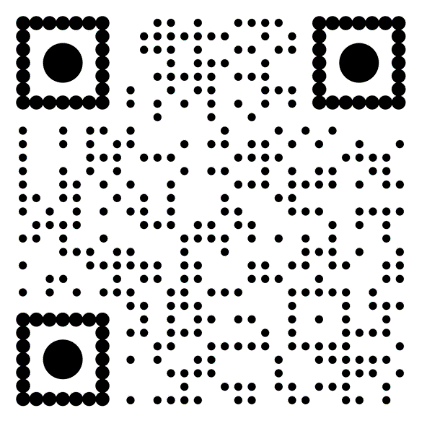 Course Profiles – Free of charge (promotional ST Alphe Rome offer)Profiles on the site allow an enquiry to go directly to the school and are copied to us. We track the enquiries made and claim commission at an agreed rate on subsequent bookings. An example of a course listing is as below: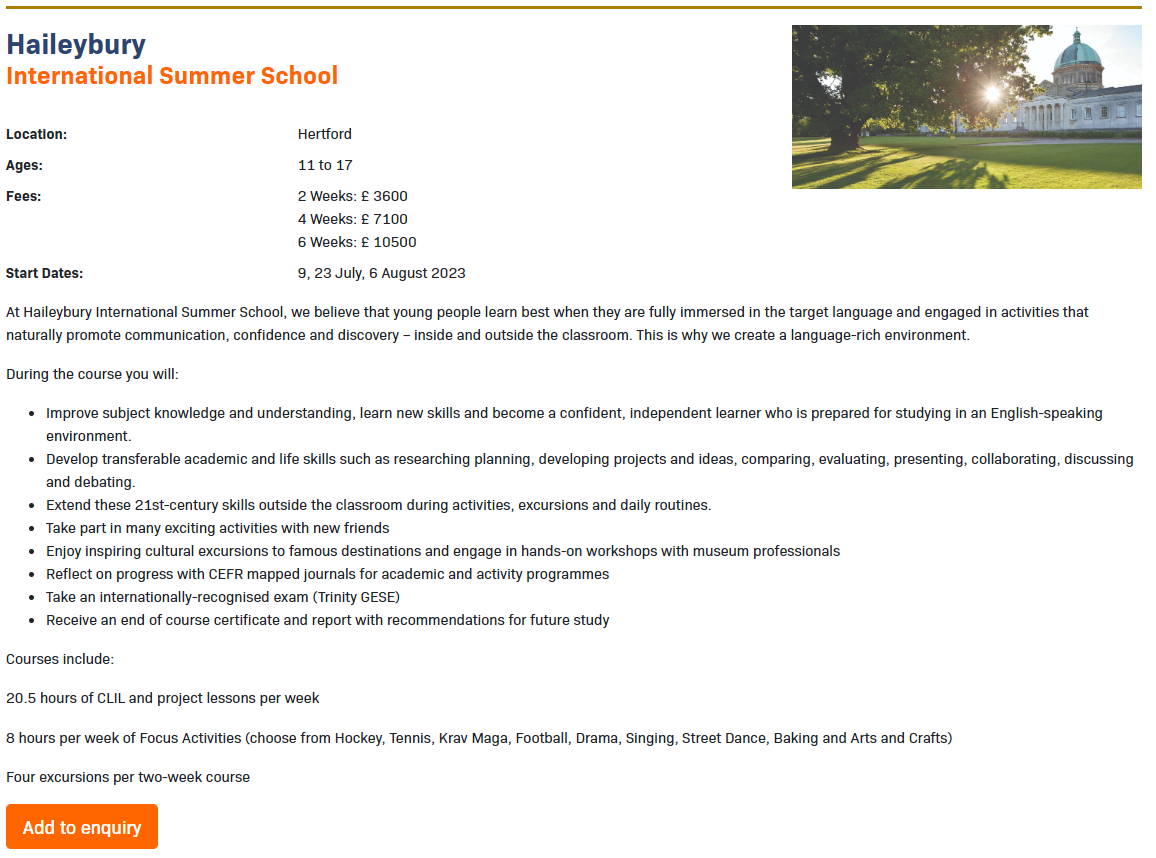 
Banner Adverts - £950+ VAT – 12-month duration (Banner Ad size: 300 x 250 pixels in a GIF format with 3-4 rotations)Course providers can opt to have a banner advert on the website which links directly to your website. Enquiries generate via this do not incur commission. 











Booking and Contact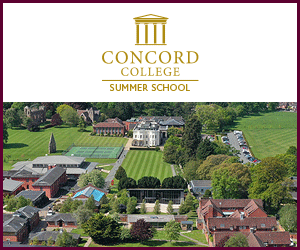 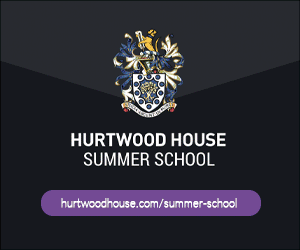 To place a profile or take out a banner advertisement, please contact Ali Pettitt, Summer School Coordinator, Education Advisers Ltd – allison@educationadvisers.co.uk 